PAROCHIE ONZE-LIEVE-VROUW VAN SION                                  PAROCHIEKERN MAASLAND: H. MARIA MAGDALENA 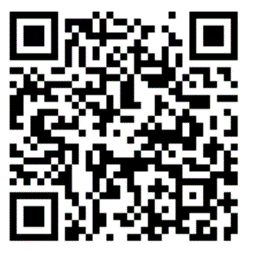   Het parochiesecretariaat is bereikbaar op 	  Dinsdag- en woensdagmorgen van 09.15 uur - 12.15 uur  Telefoon: 010 - 5912055   E-mailadres:       maasland@onzelievevrouwvansion.nl   Web-site SION:  www.onzelievevrouwvansion.nl en/of                                www.kerkentemaasland.nl   Banknr.NL63RABO0340400439 t.n.v. R.K. Parochie O.L.V. van Sion Prefatie I van de veertigdagentijdHeilige Vader, machtige eeuwige God, om recht te doen aan uw heerlijkheid, om heil en genezing te vinden zullen wij U danken, altijd en overal door Christus onze Heer. Want Gij gunt uw gelovigen de vreugde jaarlijks met een zuiver hart naar het paasfeest toe te gaan: dit is een tijd van meer toeleg op het bidden, van grotere aandacht voor de liefde tot de naaste, een tijd van grotere trouw aan de sacramenten waarin wij zijn herboren. Zo groeien wij tot de volheid der genade die Gij uw kinderen hebt toegezegd. Daarom, met alle engelen, machten en krachten, met allen die staan voor uw troon, loven en aanbidden wij U en zingen U toe met de woorden:Heilig: (GvL 295)Eucharistisch gebed: 734 (+ Als wij dan eten..) Onze Vader: Vredewens:Lam Gods:  (GvL 335) Communielied:  Uit staat en standUit staat en stand en wijsheid losgewoeld,Omgewaaid, ontwortelde plataan.Toen heeft hij licht onder zijn schors gevoeld,En vlaag van knoppen die op springen staan.Uit jij en jou en woorden weggevlucht.Ergens heen gejaagd. Boomgrens voorbij.Op adem komen in de dunne lucht,Je eigen hartslag horen. Vogelvrij.Uit eigen aard en huid naar iemand toe,Onontkoombaar en niet wonen meer,Tot ik Hem, Hij mij vinden zal. En hoe –Een zee van dromen gaat in mij tekeer.Zending en zegen:Slotlied:  De aarde is vervuld (1 t/m 4) De stervende graankorrel  brengt vrucht voortWie zijn leven bemint, verliest het; maar wie zijn leven in de wereld haat,zal het ten eeuwigen leven bewaren. Johannes 12, 25 5e zondag in de veertigdagentijd – 17 maart 2024Voorganger: pastoor Broeders – M.m.v. Samenzang Openingslied: Heer laat uw woordHeer, laat uw Woord ons leiden, dat ons door alle tijdenUw boodschap doet verstaan; Heer, wil met uw genadenUw kind’ren overladen, opdat wij veilig tot U gaan.Gij zijt de Weg en Waarheid.Schenk ons in volle klaarheid uw Woord als daag’lijks brood.Geef ons uw licht en leven.Leer ons aan ieder geven uw grote liefde tot de dood.EERSTE LEZING  Jeremia, 31, 31-34Uit de profeet JeremiaEr komt een tijd - godsspraak van de Heer - dat ik met Israël een nieuw verbond sluit. Geen verbond zoals ik met hun voorvaderen gesloten heb, toen ik hen bij de hand heb genomen om hen uit Egypte te leiden. Want dat verbond hebben zij verbroken, ofschoon Ik hun meester was - godsspraak van de Heer -. Dit is het nieuwe verbond dat Ik in de toekomst met Israël sluit: Ik leg mijn wet in hun binnenste, Ik grif ze in hun hart. Ik zal hun God zijn en zij zullen mijn volk zijn. Dan hoeft niemand een ander nog voor te houden:  Leer de Heer kennen. Want iedereen, groot en klein kent mij dan - godsspraak van de Heer -. Dan vergeef Ik hun misstappen, Ik denk niet meer aan hun zonden. Woord van de Heer –Wij danken God.Tussenzang: Ps 51-1 God, herschep mijn hart…TWEEDE  LEZING   Hebreeën 5, 7-9Uit de brief aan de HebreeënBroeders en zusters, In de dagen van het sterfelijk leven heeft Christus onder luid geroep en geween gebeden en smekingen opgedragen aan God die Hem uit de dood kon redden. Om zijn vroomheid is Hij verhoord: hoewel Hij Gods Zoon was heeft Hij in de school van het lijden gehoorzaamheid geleerd; en toen Hij het einde had bereikt is Hij voor allen die Hem gehoorzamen oorzaak geworden van eeuwig heil. Woord van de Heer –Wij danken God.Tussenzang: Lof en eer: Wil iemand Mij dienenRefr.: Lof en eer zij U, Heer Jezus.Wil iemand Mij dienen dan moet hij Mij volgen, zegt de Heer, waarIk ben, daar zal ook mijn dienaar zijn.Refr.EVANGELIE    Johannes 12, 20-33Uit het heilig evangelie van onze Heer Jezus Christus volgens JohannesOnder degenen die bij gelegenheid van het feest optrokken ter aanbidding waren ook enige Grieken. Deze nu klampten Filippus van Betsaïda in Galilea aan en vroegen hem: „Heer, wij zouden Jezus graag spreken."  Filippus ging het aan Andreas vertellen en tenslotte brachten Andreas en Filippus de boodschap aan Jezus over. Jezus echter antwoordde hun: „Het uur is gekomen, dat de Mensenzoon verheerlijkt wordt. Voorwaar, voorwaar, Ik zeg u: als de graankorrel niet in de aarde valt blijft hij alleen; maar als hij sterft brengt hij veel vrucht voort. Wie zijn leven bemint verliest het; maar wie zijn leven in deze wereld haat zal het ten eeuwigen leven bewaren. Wil iemand Mij dienen dan moet hij Mij volgen; waar Ik ben, daar zal ook mijn dienaar zijn. Als iemand Mij dient zal de Vader hem eren. Nu is mijn ziel ontroerd. Wat moet Ik zeggen ? Vader, red Mij uit dit uur? Maar daarom juist ben Ik tot dit uur gekomen. Vader, verheerlijk uw Naam.” Toen kwam er een stem vanuit de hemel: „Ik heb Hem verheerlijkt en zal Hem wederom verheerlijken.” Het volk dat er bij stond te luisteren zei dat het gedonderd had. Anderen zeiden: „Een engel heeft tot Hem gesproken." Maar Jezus sprak: „Niet om Mij was die stem maar om u. Nu heeft er een oordeel over de wereld plaats, nu zal de vorst dezer wereld worden buitengeworpen; en wanneer Ik van de aarde zal zijn omhoog geheven zal Ik allen tot Mij trekken." Hiermee duidde Hij aan welke dood Hij zou sterven. Woord van de Heer–Wij danken God.Acclamatie:  Die zal leven  (GvL 548) Geloofsbelijdenis: Voorbede en intenties: Keer U om naar ons toe Keer U om naar ons toe, keer ons toe naar elkaarKlaarmaken van de tafel (met collecte) lied: Jij bent de God (GvL 480)Eucharistisch gebedPr.: De Heer zij met u. A.: En met uw geest. Pr.: Verheft uw hart.A.: Wij zijn met ons hart bij de Heer. Pr.: Brengen wij dank aan de Heer, onze God. A.: Hij is onze dankbaarheid waardig.Intenties en mededelingen  17 maart 2024Intenties Mw. Willemse-GrootscholtenWEEK 12Vastenwandelingen, start 9.00 uurMaandag	18 mrt	Maasland		Dinsdag	19 mrt	Den Hoorn		Woensdag	20 mrt	Schipluiden		Donderdag	21 mrt	Maasland		Vrijdag		22 mrt	Den Hoorn		Zaterdag	23 mrt	Schipluiden		Mw. Annie van Dijk verhuisdMw. Annie van Dijk is verhuisd naar een verpleegtehuis: Haar nieuwe adres: WZH Carel van den OeverSchrijnwerkersgaarde 32542 TP Den HaagVastenactie 2024 - Leven in een veranderende wereldDe jaarlijkse Vastenactiecampagne staat dit keer in het teken van de gevolgen van klimaatverandering. De mensen in het zuiden van Zimbabwe zijn afhankelijk van gewassenteelt met regenwater.Wat doet Vastenactie?Vastenactie en onze lokale partner werken nauw samen met de gemeenschappen in Zimbabwe om ze weerbaarder te maken tegen de klimaatveranderingen. We gaan onder meer vier waterputten met pompen op zonnepanelen aanleggen. Daarmee krijgen mensen uit 20 dorpen toegang tot schoon water. Bij de waterpunten worden gemeenschappelijke tuinen aangelegd. Daar leren de mensen hoe ze op basis van ecologische landbouw hun voedsel kunnen verbouwen. Om de vrouwen in staat te stellen extra inkomen te verdienen, krijgen ze naailes en worden naaimachines en materialen beschikbaar gesteld. U kunt geld doneren in de melkbus achterin de kerk of overmaken op IBAN: NL21 INGB 0000 0058 50 t.n.v. Vastenactie, Den Haag2e Paasdag EmmaüswandelingVoor het eerst is er op 2e Paasdag geen gebruikelijke kerkdienst i.v.m. terugloop bezoekers. Toch willen we op deze feestdag als gemeente actief zijn. Daarbij hopen we op uw medewerking. Zodoende wordt er door de Maaslandse kerken een Emmaüswandeling georganiseerd. Hiervoor komen we samen in de Link op maandag 1 april om 10:00 uur. Na een korte inleiding en viering gaan we in tweetallen een aangegeven route lopen door ons mooie dorp met een paar vragen voor onderweg. De eindbestemming is de Oude Kerk. De mensen die niet goed ter been zijn, kunnen om 10:45 direct naar de Oude Kerk komen om zo met elkaar de viering af te ronden. Aanmelden is niet nodig en iedereen kan meedoen. Ook bij regen kan het doorgaan, maar dan onder de paraplu. We wensen u een zonnige en inspirerende 2e Paasdag.                                                                                                              De 3-kerkencommissieDe GraankorrelIn de H. Antonius en Corneliuskerk in Den Hoorn wordt ook dit jaar op Palmzondag 24 maart om 14.30 uur het Paasoratorium ‘Als de Graankorrel sterft…’ van Marijke de Bruijne gezongen. Hieraan werken mee: de cantorij van de Sacramentskerk, ‘Con Amore’ uit Den Hoorn, Laudate Dominum en ‘Kleinkoor Lindenhof’. Koorleden die dit al 22 jaar zingen en het elk jaar weer opnieuw beleven. Gaat u met ons mee op weg naar Pasen?                                                                  Sonja Nowee en Ineke WillemsVooraf:   40 Dagen in de woestijnOpeningslied: Heer laat uw woord  Openingswoord  Schuldbelijdenis    225Heer ontferm U  Eer aan GodGebedEerste Lezing    Ps. 51-IAntwoordpsalm of Lied: God, herschep mijn hart..Tweede lezingAlleluia(-lied):  Lof en eer: Wil iemand Mij dienenEvangelielezing 548Acclamatie :  Die zal leven OverwegingGeloofsbelijdenis  Voorbede en intenties:  Keer U om naar ons toe 480Klaarmaken van de tafel (met collecte) lied: Jij bent de GodPrefatie  295Heilig734Eucharistisch gebed: (+ Als wij dan eten..)Onze VaderVredewens335Lam Gods Uitnodiging tot de communie Communielied: Uit staat en standSlotgebedMededelingen         Zending en zegen417Slotlied: De aarde is vervuld (1 t/m 4) Zondag 17 mrt  9.15 uur 5e Zondag van de 40-dagentijd Eucharistieviering met samenzang Voorganger: pastoor BroedersDinsdag 19 mrt  9.30 uur Woord- en gebedsviering Voorganger WerkgroepWoensdag20 mrt19.00 uur VastenoverwegingZaterdag 23 mrt 13-16 uur Open kerkZondag24 mrt   9.15 uur Palmzondag m.m.v. Wkk Luna Voorganger: pater Thomas 